Приложение 1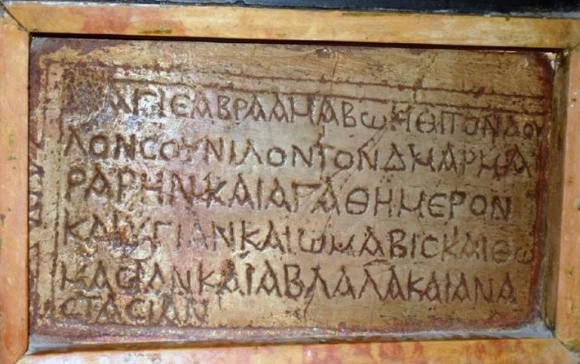 Рис 21. Древняя реклама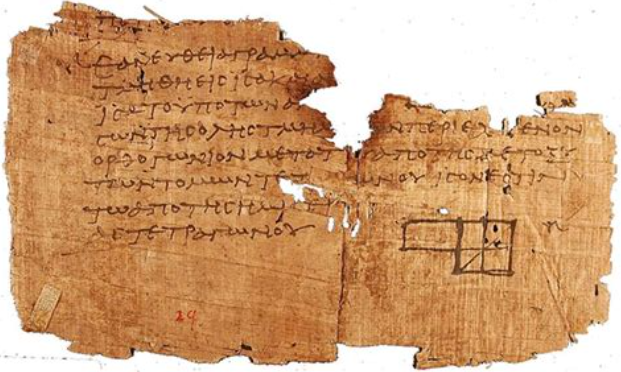 Рис 22. Первая реклама на папирусе в Древнем ЕгиптеПриложение 2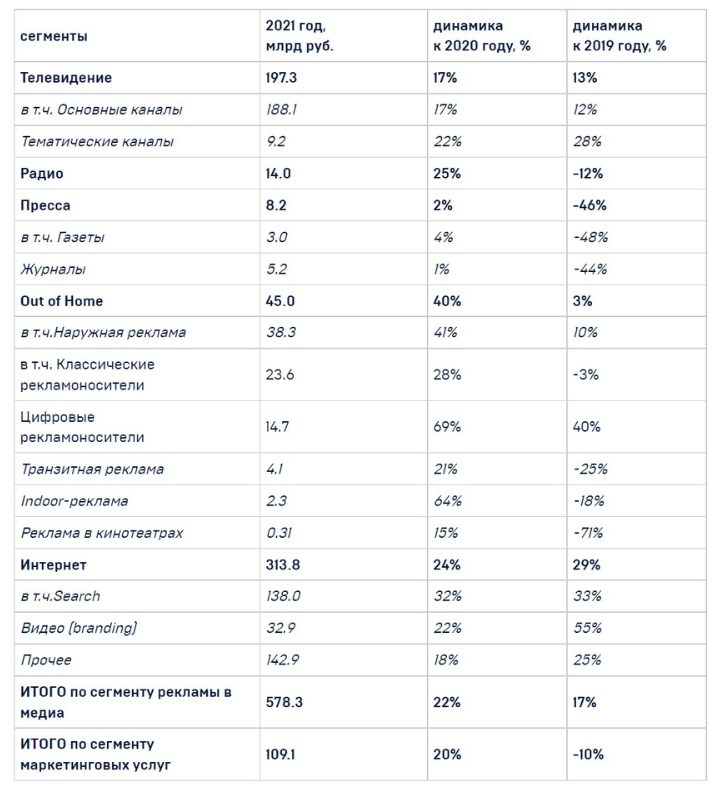 Рис 23. Таблица объема российского рынка рекламы в 2021 годуПриложение 3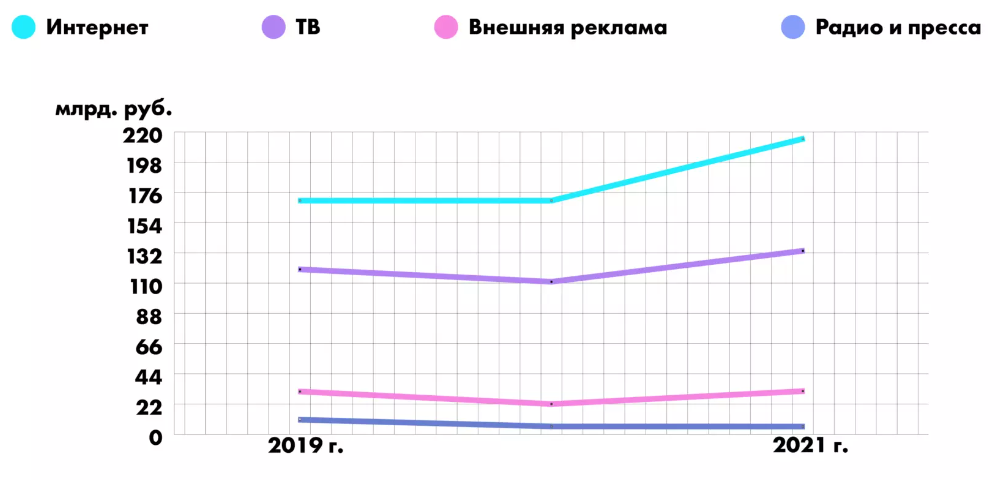 Рис. 23. График объема рынка рекламы за 3 квартала 2019-2021 гг. (млрд рублей) Приложение 4Опросный листЗдравствуйте! Предлагаем Вам принять участие в опросе.Этот опрос поможет нам лучше понять, как пользователи воспринимают интернет-рекламу, как она влияет на их поведение и эмоциональное состояние во время использования интернета. Как вы реагируете на интернет-рекламу?1.1 Интересно, часто «кликаю» по рекламным объявлениям1.2. Никак, просто игнорирую рекламу1.3. Раздражает, чувствую, что мне навязывают что-то ненужноеКакой тип интернет-рекламы Вы наиболее часто получаете? (Можно отметить до 3 вариантов ответа)Баннерная рекламаРеклама в видеоформатеРеклама в социальных сетяхРеклама в поисковых системахЭлектронная почта и рассылкиДругоеНа какие виды интернет-рекламы Вы чаще «кликаете»? (Можно выбрать до 3 вариантов ответа)Реклама в социальных сетяхРеклама в видеоформате (YouTube, TikTok и т.д.)Реклама на поисковых системах (Google, Яндекс и т.д.)Реклама в мессенджерах (WhatsApp, Telegram и т.д.)Реклама на сайтах новостейРеклама на блогах и форумахНе «кликаю» на интернет-рекламуЧто вас больше всего привлекает в интернет-рекламе?Рекламный текст Картинкаинформация о товаре/услугеСкидки и акциичто еще?__________________________________________Как вы относитесь к персонализированной интернет-рекламе, которая основывается на ваших интересах и предпочтениях?Мне нравится, потому что она показывает мне рекламу, которая мне может быть интереснаМеня это не беспокоитЭто раздражает меня, потому что мне кажется, что мои данные используются без моего согласияДелаете ли вы покупки или оплачиваете услуги, которые вам предлагает интернет-реклама?ДаНетМешает ли интернет-реклама вам работать или просматривать контент в интернете?Да, она меня отвлекает от работыНет, она меня не беспокоитТрудно ответить однозначноКак часто вы испытываете чувство раздражения от интернет-рекламы?Почти каждый раз, когда я вижу интернет-рекламуИногда, когда я вижу некачественную или неподходящую рекламуРедко, я обычно не испытываю раздражения от интернет-рекламы Согласитесь ли вы с мнением, что интернет-реклама становится все более назойливой и утомительной с течением времени?Да, соглашусьНет, я не соглашусьЗатрудняюсь ответитьУкажите, пожалуйста, Ваш пол:ЖенскийМужскойУкажите, пожалуйста, Ваш возраст:16-20 лет.21-25 лет  26-30 лет  31-35 летСпасибо за участие!Приложение 6Таблица 20. Бланк кодировки данных опроса
Продолжение таблицы 20Продолжение таблицы 20Продолжение таблицы 20Код № Вопроса Название вопросаКоличество ответовКоличество ответовКод № Вопроса Название вопросаКоличество ответов% Ответивших 0.11Как вы реагируете на интернет-рекламу?0.1.1Интересно, часто «кликаю» по рекламным объявлениям1010%0.1.2Никак, просто игнорирую рекламу5151%0.1.3Раздражает, чувствую, что мне навязывают что-то ненужное3939%Всего 100100%0.22Какой тип интернет-рекламы Вы наиболее часто получаете? (Можно отметить до 3 вариантов ответа)0.2.1Баннерная реклама5252%0.2.2Реклама в видеоформате7272%0.2.3Реклама в социальных сетях7474%0.2.4Реклама в поисковых системах4343%0.2.5Электронная почта и рассылки3232%0.2.6Другое66%Всего 279100%0.33На какие виды интернет-рекламы Вы чаще «кликаете»? (Можно выбрать до 3 вариантов ответа)0.3.1Реклама в социальных сетях3333%0.3.2Реклама в видеоформате (YouTube, TikTok и т.д.)2222%0.3.3Реклама на поисковых системах (Google, Яндекс и т.д.)1414%0.3.4Реклама в мессенджерах (WhatsApp, Telegram и т.д.)1010%0.3.5Реклама на сайтах новостей77%0.3.6Реклама на блогах и форумах99%0.3.7Не «кликаю» на интернет-рекламу5555%Всего 150100%0.44Что вас больше всего привлекает в интернет-рекламе?0.4.1Рекламный текст 44%0.4.2Картинка3333%0.4.3информация о товаре/услуге2727%0.4.4Скидки и акции2929%0.4.5Другое77%Всего 100100%0.55Как вы относитесь к персонализированной интернет-рекламе, которая основывается на ваших интересах и предпочтениях?4764,3%0.5.1Мне нравится, потому что она показывает мне рекламу, которая мне может быть интересна3434%0.5.2Меня это не беспокоит3131%0.5.3Это раздражает меня, потому что мне кажется, что мои данные используются без моего согласия3535%Всего100100%0.66Делаете ли вы покупки или оплачиваете услуги, которые вам предлагает интернет-реклама?0.6.1Да2121%0.6.2Нет7979%Всего 100100%0.77Мешает ли интернет-реклама вам работать или просматривать контент в интернете?0.7.1Да, она меня отвлекает от работы4848%0.7.2.Нет, она меня не беспокоит2525%0.7.3.Трудно ответить однозначно2727%Всего 100100%0.88Как часто вы испытываете чувство раздражения от интернет-рекламы?0.8.1Почти каждый раз, когда я вижу интернет-рекламу3131%0.8.2Иногда, когда я вижу некачественную или неподходящую рекламу4949%0.8.3Редко, я обычно не испытываю раздражения от интернет-рекламы2020%Всего 100100%0.99Согласитесь ли вы с мнением, что интернет-реклама становится все более назойливой и утомительной с течением времени?0.9.1.Да, соглашусь7070%0.9.2.Нет, я не соглашусь1212%0.9.3.Затрудняюсь ответить1818%Всего 100100%0.1010Ваш пол:0.10.1Женский7373%0.10.2Мужской2727%Всего 100100%0.1111Ваш возраст0.11.116-20 лет.7676%0.11.221-25 лет  1919%0.11.326-30 лет  44%0.11.431-35 лет11%Всего 100100%